	IMHA Board of Directors Meeting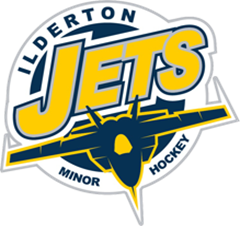 Tuesday, June 22, 2021  MINUTES - APPROVEDPresent:  Mike Harding, Todd Copeland, Sue Lidbetter, Grant McNair, Scott Parker, Paul Walkom, Mark Read, Jeff Reid, Randy Sheaves, Chris Dixon, Jeff Sutherland, Andy Marshall, Derek Janes, Pat Conlin, Tichelle SchramRegrets:  Trish Brennan PW made a motion to begin the meeting.  2nd by GM.  Carried.AM made a motion to accept the minutes from June 1, 2021.  2nd by SP.  Carried.RS – no cheques for processing.SL has the registration process ready for the OMHA players.  As in previous years, we will continue with the 3 payment installments (end of July, August & September).  Registration will be open beginning the weekend of June 25th.  ACTION:  RS will setup the Payplay program.  TB to forward all registration information for OWHA.  SL will post an instructional video onto the website to accompany the registration information.  TC shared a letter in advance of the meeting to the directors for review.  This letter is to OMHA in response to their proposed A-level hockey.  IMHA would like to propose OMHA consider altering boundaries to align with townships.  PW made a motion to send the proposed letter to OMHA for their consideration.  2nd by JS.  Carried.PW & JR presented the Shamrock proposal which included changes in the playoffs and year-end tournaments.  There is a start date of September 7, 2021 for development with tryouts beginning Sept. 24.  Plan for a 2021-2022 season!  JS – checking clinics will be required for both 2007 and 2008 age groups this season.  Previously, these were offered by our IMHA coaching team.  ACTION – JS will begin planning for these clinics.  JS has also started making contacts regarding player development this season.SP – coaching applications are now on-line.  Emails were also sent to previous coaches.  IMHA’s coaching application is quite in-depth, where-as other associations are not so lengthy.  This may be something to alter in the future.   PC has been in contact with the owner of the Star-Lite drive in regarding a fundraising opportunity.  There are 2 options available; we could reserve the entire drive-in for a $250 charge, there would be no concession stand, so everyone could bring in their own refreshments.  The 2nd option is to have an IMHA night where we would receive a portion of the gate profits.  We could also have a 50/50 draw or have the players wash windows.  After discussion, an appreciation night to our membership and community will be arranged. ACTION – PC to pursue a date.  Round Table – PW would like to investigate the option of having a debit machine at the gate.  This cuts down on cash flow and could also be used at fundraising events.  ACTION – RS to reach out to CIBC to see if this is a feasible option.CD – jersey/trainer kits/goalie equipment return will be happening Saturday at Ilderton arena - back door.The next IMHA Board of Director’s meeting will be held on Wednesday, July 7th at 8:00 via zoom.TC Made a motion to adjourn the meeting.  2nd by AM.  Carried.